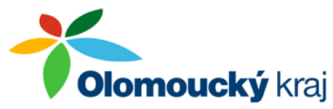 Program finanční podpory poskytování sociálních služeb v Olomouckém krajiZVLÁŠTNÍ ČÁSTPodprogram č. 3Příspěvek na provoz příspěvkovým organizacím zřizovaným Olomouckým krajemObsah:Úvodní ustanovení Účel podprogramuÚčelem podprogramu je finanční zajištění poskytování sociálních služeb poskytovaných příspěvkovými organizacemi Olomouckého kraje. Finanční prostředky jsou určeny na pokrytí části neinvestičních nákladů příspěvkových organizací jím zřízených při zajišťování hlavních činností uvedených ve zřizovacích listinách.Oprávnění příjemciOprávněnými příjemci jsou příspěvkové organizace zřízené Olomouckým krajem, které jsou poskytovateli sociálních služeb dle zákona č. 108/2006 Sb., o sociálních službách, ve znění pozdějších předpisů. Určení výše příspěvku na provozParametry pro výpočetPříspěvek na provoz je poskytovateli sociálních služeb poskytován z rozpočtu Olomouckého kraje a je určen výhradně k účelu krytí rozdílu mezi náklady nezbytně vynaloženými k plnění závazku veřejné služby a příslušnými výnosy. Náklady a výnosy musí být založeny na důvěryhodných a porovnatelných parametrech o ekonomickém prostředí, v němž jsou služby poskytovány.Podmínkou pro poskytnutí příspěvku na provoz je schválení ročního rozpočtu Olomouckého kraje, který schvaluje Zastupitelstvo Olomouckého kraje.    Po schválení rozpočtu Olomouckého kraje na příslušný rok se provede rozpis rozpočtu, tzn. rozpis rozpočtu v podrobném členění dle rozpočtové skladby včetně závazných ukazatelů jednotlivým poskytovatelům sociálních služeb.Výše příspěvku na provoz poskytovatelům sociálních služeb vychází z vyhodnocení očekávaných nákladů a výnosů a je stanoven dle vzorce (viz ustanovení 2.2.1).  Při stanovení návrhu rozpočtu se posuzují zejména tato kritéria: základní kvantitativní údaje u jednotlivých druhů a forem služeb (počet lůžek, počet uživatelů, struktura uživatelů z hlediska příspěvku na péči, provozní doba služby apod.),komplexní údaje o personálním zajištění,výše poskytnutých provozních prostředků v rámci Podprogramu č. 1 – v předcházejícím roce (UZ 13 305)  Příspěvek na provoz ve schválené výši bude zřizovatelem pro jednotlivé poskytovatele sociálních služeb poskytován zálohově.Vlastní výpočet příspěvku na provozNeinvestiční příspěvek na provoz zahrnuje veškeré druhy neinvestičních příspěvků na provoz poskytované Olomouckým krajem (s výjimkou UZ 13 305).Výpočet maximální výše neinvestičního příspěvku na provoz (NPnP):Vzorec pro výpočet:NPnP = NC – VCVysvětlivky:NC – náklady celkem – účtová tř. 5 (součet A. I. až A. V.)VC – výnosy celkem – účtová tř. 6 (součet B. I. až B. IV s výjimkou transferu účtovaného na analytickém účtu 672 týkající se věcně a časově rozpuštěného investičního transferu poskytovaného na pořízení dlouhodobého hmotného majetku) Ve výpočtu maximální výše neinvestičního příspěvku na provoz je ve výnosech celkem (VC) zahrnuta výše provozních prostředků z účelové dotace  MPSV ČR přiznaná příspěvkové organizaci v rámci Podprogramu č. 1 (UZ 13 305). Vzhledem ke skutečnosti, že tato výše není v době tvorby rozpočtu známa, bude do doby schválení výše provozních prostředků z účelové dotace MPSV ČR na příslušný rok, pro výpočet maximální výše neinvestičního příspěvku na provoz využit objem provozních prostředků přiznaných organizaci v rámci Podprogramu č. 1 v předcházejícím roce.  Kalkulace nákladů Poskytovatelé sociálních služeb (příspěvkové organizace zřízené Olomouckým krajem) působí výhradně v oblasti poskytování služeb obecného hospodářského zájmu a mohou do výpočtu neinvestičního příspěvku na provoz započíst všechny své náklady vzniklé při poskytování služeb obecného hospodářského zájmu.Vykonává-li poskytovatel sociálních služeb – příspěvková organizace zřízená Olomouckým krajem rovněž činnost mimo služeb obecného hospodářského zájmu, lze zohlednit pouze náklady vztahující se jen na poskytování služeb obecného hospodářského zájmu. Tím se rozumí veškeré přímé náklady vynaložené při poskytování služeb obecného hospodářského zájmu a případně odpovídající podíl nákladů společných vůči jiným činnostem.Kalkulace výnosů Při výpočtu příspěvku na provoz se použijí veškeré výnosy, které jsou důsledkem poskytování služeb obecného hospodářského zájmu, s výjimkou transferu účtovaného na analytickém účtu 672, týkající se věcně a časově rozpuštěného investičního transferu poskytovaného na pořízení dlouhodobého hmotného majetku.Rámcový výpočet měsíční platby schváleného ročního neinvestičního příspěvku na provozRámcový výpočet měsíční platby schváleného ročního neinvestičního příspěvku na provoz je uveden v tabulce č. 1.Tabulka č. 1 - Rámcový výpočet měsíční platbyPlatba neinvestičního příspěvku na provoz v jednotlivých měsících bude realizována dle výše uvedeného rámcového výpočtu a může být v průběhu roku upravována v závislosti na termínech a výši splátek provozních prostředků z účelové dotace MPSV ČR v rámci Podprogramu č. 1 v daném roce a aktuálně vzniklých potřebách příspěvkové organizace.  Aktualizace maximální výše neinvestičního příspěvku na provozSchválený rozpočet je v průběhu roku aktualizován a podle skutečně očekávaných nákladů, výnosů a schválené výše dotace v Podprogramu č. 1 (UZ 13 305) na příslušný kalendářní rok jsou navrhovány rozpočtovými změnami úpravy maximální výše neinvestičního příspěvku na provoz jednotlivým příspěvkovým organizacím.Kontrola a finanční vypořádáníZpůsob kontroly provádí kontrolu příspěvku na provoz a ověří oprávněnost hodnoty příspěvku na provoz poskytnuté Olomouckým krajem za ukončené účetní období. Určení reálné výše příspěvku na provoz se provede na základě předloženého výkazu zisku a ztrát v členění na jednotlivé poskytované služby v rámci financování služeb obecného hospodářského zájmu za ukončené účetní období a výpočtem výše neinvestičního příspěvku na provoz podle stanoveného způsobu výpočtu.Vyúčtování a finanční vypořádáníNa základě vyhodnocení hospodaření a vyúčtování příspěvku v souladu se zákonem č. 250/2000 Sb., o rozpočtových pravidlech územních rozpočtů, ve znění pozdějších předpisů, dojde k finančnímu vypořádání, a to k datu sestavení řádné účetní závěrky (k 31.12. kalendářního roku).V případě, že z výkazu zisku ztrát k  31.12. vyplyne, že poskytovatel sociálních služeb obdržel nadměrný příspěvek na provoz, je povinen tuto částku vrátit na účet zřizovatele, a to nejpozději do 25.. následujícího kalendářního roku a k datu finančního vypořádání zaúčtovat tuto vratku jako snížení hodnoty příspěvku na provoz.Pokud poskytovatel sociálních služeb obdrží jakoukoliv jinou finanční podporu z veřejných zdrojů, případně z jiných zdrojů (např. dary), nesmí náklady, na které byla tato podpora poskytnuta, zahrnout do výpočtu neinvestičního příspěvku na provoz. leden až březenv uvedených měsících je vyplácena vždy 1/12 součtu schválené dotace z Podprogramu č. 1 a schválené výše neinvestičního příspěvku na provoz dubenv případě, že je rozdíl aktuálně vyplacené dotace z Podprogramu č. 1 a 1/12 součtu schválené dotace z Podprogramu č. 1 a neinvestičního příspěvku na provoz vyšší než nula, je aktuálně vyplácený příspěvek na provoz v tomto měsíci roven nule; pokud je nižší, je aktuálně vyplácený příspěvek na provoz v tomto měsíci roven tomuto rozdílukvětenv případě, že je rozdíl aktuálně vyplacené dotace z Podprogramu č. 1 a 2/12 součtu schválené dotace z Podprogramu č. 1 a neinvestičního příspěvku na provoz vyšší než nula, je aktuálně vyplácený příspěvek na provoz v tomto měsíci roven nule; pokud je nižší, je aktuálně vyplácený příspěvek na provoz v tomto měsíci roven tomuto rozdílučervenv případě, že je rozdíl aktuálně vyplacené dotace z Podprogramu č. 1 a 3/12 součtu schválené dotace z Podprogramu č. 1 a neinvestičního příspěvku na provoz vyšší než nula, je aktuálně vyplácený příspěvek na provoz v tomto měsíci roven nule; pokud je nižší, je aktuálně vyplácený příspěvek na provoz v tomto měsíci roven tomuto rozdílučervenecv případě, že je rozdíl aktuálně vyplacené dotace z Podprogramu č. 1 a 4/12 součtu schválené dotace z Podprogramu č. 1 a neinvestičního příspěvku na provoz vyšší než nula, je aktuálně vyplácený příspěvek na provoz v tomto měsíci roven nule; pokud je nižší, je aktuálně vyplácený příspěvek na provoz v tomto měsíci roven tomuto rozdílusrpenv případě, že je rozdíl aktuálně vyplacené dotace z Podprogramu č. 1 a 5/12 součtu schválené dotace z Podprogramu č. 1 a neinvestičního příspěvku na provoz vyšší než nula, je aktuálně vyplácený příspěvek na provoz v tomto měsíci roven nule; pokud je nižší, je aktuálně vyplácený příspěvek na provoz v tomto měsíci roven tomuto rozdíluzářív případě, že je rozdíl aktuálně vyplacené dotace z Podprogramu č. 1 a 6/12 součtu schválené dotace z Podprogramu č. 1 a neinvestičního příspěvku na provoz vyšší než nula, je aktuálně vyplácený příspěvek na provoz v tomto měsíci roven nule; pokud je nižší, je aktuálně vyplácený příspěvek na provoz v tomto měsíci roven tomuto rozdíluříjenv případě, že je rozdíl aktuálně vyplacené dotace z Podprogramu č. 1 a 7/12 součtu schválené dotace z Podprogramu č. 1 a neinvestičního příspěvku na provoz vyšší než nula, je aktuálně vyplácený příspěvek na provoz v tomto měsíci roven nule; pokud je nižší, je aktuálně vyplácený příspěvek na provoz v tomto měsíci roven tomuto rozdílulistopadv případě, že je rozdíl aktuálně vyplacené dotace z Podprogramu č. 1 a 8/12 součtu schválené dotace z Podprogramu č. 1 a neinvestičního příspěvku na provoz vyšší než nula, je aktuálně vyplácený příspěvek na provoz v tomto měsíci roven nule; pokud je nižší, je aktuálně vyplácený příspěvek na provoz v tomto měsíci roven tomuto rozdíluprosinecv případě, že je rozdíl aktuálně vyplacené dotace z Podprogramu č. 1 a 9/12 součtu schválené dotace z Podprogramu č. 1 a neinvestičního příspěvku na provoz vyšší než nula, je aktuálně vyplácený příspěvek na provoz v tomto měsíci roven nule; pokud je nižší, je aktuálně vyplácený příspěvek na provoz v tomto měsíci roven tomuto rozdílu maximálně však do výše schváleného neinvestičního příspěvku na provoz